Додаток 2ФОРМА ПОДАННЯ ЦІНОВОЇ ПРОПОЗИЦІЇ ПОСТАЧАЛЬНИКА(Цю Форму необхідно подавати тільки на офіційному бланку Постачальника)Ми, що нижче підписалися, повністю приймаємо Загальні положення та умови ПРООН та пропонуємо поставити перелічені нижче товари у відповідності до специфікації та вимог ПРООН згідно з цим ЗОЦП № 363-2020-UNDP-UKR-RFQ-RPP:ТАБЛИЦЯ 1: ПРОФІЛЬ КОМПАНІЇТАБЛИЦЯ 2:  Відповідність до специфікаціїТАБЛИЦЯ 3:  Пропозиція щодо поставки товарів у відповідності до технічних специфікацій та вимог Фінансову пропозицію на обладнання необхідно надати за наступною формою, повинна включати вартість постачання обладнання, подається в ГРН, або Доларах США:ТАБЛИЦЯ 4: Пропозиція щодо виконання інших умов та супутніх вимог Вся інша інформація, яку ми не надали автоматично, передбачає повне дотримання вимог, положень та умов цього ЗОЦП.[Ім’я та підпис уповноваженої особи Постачальника][Посада][Дата]ПРОФІЛЬ КОМПАНІЇПостачальник повинен описати та пояснити як та чому він найкращій, хто може поставити необхідне ПРООН, заповнивши наступне:ПРОФІЛЬ КОМПАНІЇПостачальник повинен описати та пояснити як та чому він найкращій, хто може поставити необхідне ПРООН, заповнивши наступне:Повна реєстраційна назваРік заснуванняЮридичний статус У випадку консорціуму, надайте письмову згоду від кожного учасникаЮридична адресаФактична адресаБанківська інформаціяСтатус платника ПДВІм’я контактної особиEmail контактної особиТелефон контактної особиОсновна діяльність компаніїПрофіль – опис характеру бізнесу, галузі знань, ліцензій, сертифікатів, акредитацій (за наявності)Бізнес-ліцензії, реєстраційні документи, реєстрація в податковій службі Зазначте номери (ЄДРПОУ, ІК и т.д.)Інші сертифікати та акредитації Надайте контакти мінімум 3 попередніх партнерів для рекомендаційБудь ласка, додайте підписані рекомендаційні листиКомпанія не знаходиться в списках Ради Безпеки ООН 1267/1989, Відділу закупівель ООН або іншого списку санкцій ООН.Будь ласка, підтвердьте (Відповіді: Так, ми в списку / Ні, ми не в списку)№Назва обладнанняТехнічні характеристики Технічні характеристики не повинні бути нижчими ніж зазначеніТехнічні характеристики Технічні характеристики не повинні бути нижчими ніж зазначеніКіль-кістьВідповідність (так/ні)Запропонований бренд, модель та точні характеристики1Стіл для практичних зайнять Матеріал – харчова нержавіюча сталь, з плінтусом та поличкою, Розміри: Ш 600 x Г 600 x В 800 ммПоставка до Слов’янського багатопрофільного регіонального центру професійно-технічної освіти, адреса: Україна, Донецька область, м. Cлов’янськ, вул. Гагаріна 5 - 2 шт.Поставка до Бахмутського торгово-кулінарного ліцею, адреса: Україна, Донецька область, м. Бахмут, вул. Оборони 18 – 1 шт.Стіл для практичних зайнять КИЙ-В СВ-4 або аналогПриклад зовнішнього виду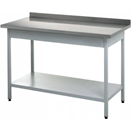 Матеріал – харчова нержавіюча сталь, з плінтусом та поличкою, Розміри: Ш 600 x Г 600 x В 800 ммПоставка до Слов’янського багатопрофільного регіонального центру професійно-технічної освіти, адреса: Україна, Донецька область, м. Cлов’янськ, вул. Гагаріна 5 - 2 шт.Поставка до Бахмутського торгово-кулінарного ліцею, адреса: Україна, Донецька область, м. Бахмут, вул. Оборони 18 – 1 шт.Стіл для практичних зайнять КИЙ-В СВ-4 або аналогПриклад зовнішнього виду32Холодильник Колір - сріблястийСистема No FrostДві камериКамера холодильника: 230 лМорозильна камера: 98 лОдин компресорРозміри (орієнтовні): 185x59.5x66.8 смПоставка до Бахмутського торгово-кулінарного ліцею, адреса: Україна, Донецька область, м. Бахмут, вул. Оборони 18 – 1 шт.Поставка до Слов’янського багатопрофільного регіонального центру професійно-технічної освіти, адреса: Україна, Донецька область, м. Cлов’янськ, вул. Гагаріна 5 - 1 шт.Поставка до Маріупольського професійного ліцею моторного транспорту, адреса: Україна, Донецька область, м. Маріуполь, вул. Таганрозька 199 – 2 шт.Холодильник SAMSUNG RB33J3200SA/UA або аналогКолір - сріблястийСистема No FrostДві камериКамера холодильника: 230 лМорозильна камера: 98 лОдин компресорРозміри (орієнтовні): 185x59.5x66.8 смПоставка до Бахмутського торгово-кулінарного ліцею, адреса: Україна, Донецька область, м. Бахмут, вул. Оборони 18 – 1 шт.Поставка до Слов’янського багатопрофільного регіонального центру професійно-технічної освіти, адреса: Україна, Донецька область, м. Cлов’янськ, вул. Гагаріна 5 - 1 шт.Поставка до Маріупольського професійного ліцею моторного транспорту, адреса: Україна, Донецька область, м. Маріуполь, вул. Таганрозька 199 – 2 шт.Холодильник SAMSUNG RB33J3200SA/UA або аналог43Конвекційна піч Електронне керування. З паро зволожуванням. 
Таймер на 120 хвилин. 4 піддони, кожен піддон: 460x330 мм. 99 програм. Діапазон температур, С – 50- 260.  Напруга, В - 220. Потужність, кВт - 3. Поставка до Бахмутського торгово-кулінарного ліцею, адреса: Україна, Донецька область, м. Бахмут, вул. Оборони 18 – 1 шт.Поставка до Лисичанського торгово-кулінарного ліцею, адреса: Україна, Луганська область, м. Лисичанськ, вул. Менделєєва 47 – 1 шт.Конвекційна віч UNOX XFT 135 або аналогЕлектронне керування. З паро зволожуванням. 
Таймер на 120 хвилин. 4 піддони, кожен піддон: 460x330 мм. 99 програм. Діапазон температур, С – 50- 260.  Напруга, В - 220. Потужність, кВт - 3. Поставка до Бахмутського торгово-кулінарного ліцею, адреса: Україна, Донецька область, м. Бахмут, вул. Оборони 18 – 1 шт.Поставка до Лисичанського торгово-кулінарного ліцею, адреса: Україна, Луганська область, м. Лисичанськ, вул. Менделєєва 47 – 1 шт.Конвекційна віч UNOX XFT 135 або аналог24Мікрохвильова пічПотужність: кВт 1.45;З грилем; Напруга: В, 220; Об’єм: л, 23; Таймер: до 30 хвилин; Механічний контроль; Розміри, мм: 510x415x290; Корпус: нержавіюча сталь.Поставка до Лисичанського торгово-кулінарного ліцею, адреса: Україна, Луганська область, м. Лисичанськ, вул. Менделєєва 47 – 2 шт.Поставка до Маріупольського професійного ліцею моторного транспорту, адреса: Україна, Донецька область, м. Маріуполь, вул. Таганрозька 199 – 2 шт.Мікрохвильова піч FIMAR MF911 або аналогПотужність: кВт 1.45;З грилем; Напруга: В, 220; Об’єм: л, 23; Таймер: до 30 хвилин; Механічний контроль; Розміри, мм: 510x415x290; Корпус: нержавіюча сталь.Поставка до Лисичанського торгово-кулінарного ліцею, адреса: Україна, Луганська область, м. Лисичанськ, вул. Менделєєва 47 – 2 шт.Поставка до Маріупольського професійного ліцею моторного транспорту, адреса: Україна, Донецька область, м. Маріуполь, вул. Таганрозька 199 – 2 шт.Мікрохвильова піч FIMAR MF911 або аналог4Поставка до Бахмутського торгово-кулінарного ліцею, адреса: Україна, Донецька область, м. Бахмут, вул. Оборони 18Поставка до Бахмутського торгово-кулінарного ліцею, адреса: Україна, Донецька область, м. Бахмут, вул. Оборони 18Поставка до Бахмутського торгово-кулінарного ліцею, адреса: Україна, Донецька область, м. Бахмут, вул. Оборони 18Поставка до Бахмутського торгово-кулінарного ліцею, адреса: Україна, Донецька область, м. Бахмут, вул. Оборони 185Стіл виробничий з ванною та поличкою пристіннийВисота борта, мм 40; Розміри: Г 600 х Ш 1200 мм х В 800 ммМатеріал: нержавіюча сталь; глибина мийки 300 ммРегулювання висоти (ніжки), мм: 25Зразок зовнішнього вигляду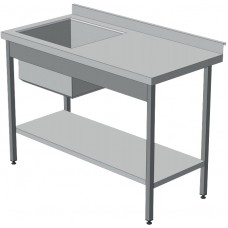 Висота борта, мм 40; Розміри: Г 600 х Ш 1200 мм х В 800 ммМатеріал: нержавіюча сталь; глибина мийки 300 ммРегулювання висоти (ніжки), мм: 25Зразок зовнішнього вигляду86Стіл-ваннаРозміри: Ш 500 х Г 600 х В 850 мм, глибина ванни 150 mm Зразок зовнішнього вигляду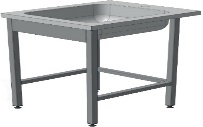 Розміри: Ш 500 х Г 600 х В 850 мм, глибина ванни 150 mm Зразок зовнішнього вигляду27Стіл із нержавіючої сталі, однотумбовий, один висувний ящик Матеріал: нержавіюча стальРозміри: Г 600 х Ш 1200 х В 800 мм Зразок зовнішнього вигляду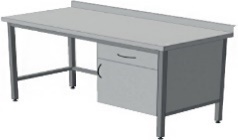 Матеріал: нержавіюча стальРозміри: Г 600 х Ш 1200 х В 800 мм Зразок зовнішнього вигляду108Стіл, з двома ваннамиТруба рами: 30*30 мм;
Товщина корпусу - 1 мм;
Регульована висота ножки, +25 мм;
Стандартна висота - 850 мм;Кожна ванна: Ш 1 000 мм, Г 500 мм, глибина ванни 300 mmЗразок зовнішнього вигляду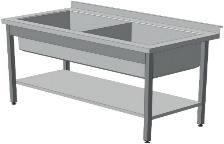 Труба рами: 30*30 мм;
Товщина корпусу - 1 мм;
Регульована висота ножки, +25 мм;
Стандартна висота - 850 мм;Кожна ванна: Ш 1 000 мм, Г 500 мм, глибина ванни 300 mmЗразок зовнішнього вигляду49Кава машина Тмп: Ручна1 групаОдночасна видача кави та париПатрубок водянийПатрубок паровийПрофесійне застосуванняПрограмування об’єму водиПлатформа для чашокЗйомний контейнер для крапель водиБойлер: не менше ніж 2 бойлери, нержавіюча стальНапруга, В: 220Кава машина Saeco PR SE50 1GR 10004950 або аналогТмп: Ручна1 групаОдночасна видача кави та париПатрубок водянийПатрубок паровийПрофесійне застосуванняПрограмування об’єму водиПлатформа для чашокЗйомний контейнер для крапель водиБойлер: не менше ніж 2 бойлери, нержавіюча стальНапруга, В: 220Кава машина Saeco PR SE50 1GR 10004950 або аналог110Міксер для коктейлів Кількість швидкостей – 2Потужність – 400 ВтМатеріал – нержавіюча стальОдиночний постМіксер для коктейлів MixMaster DM-B-10 або аналогКількість швидкостей – 2Потужність – 400 ВтМатеріал – нержавіюча стальОдиночний постМіксер для коктейлів MixMaster DM-B-10 або аналог111Соковижималка відцентрова Потужність – 500 ВтОб’єм ємкості для соку -  0.5 лДіаметр завантажувального отвору - 55 ммМакс. висота ємності для соку - 12 смДовжина шнура: 0,8 мТехнологія QuickCleanСоковижималка відцентрова PHILIPS Viva Compact HR1832/02 або аналогПотужність – 500 ВтОб’єм ємкості для соку -  0.5 лДіаметр завантажувального отвору - 55 ммМакс. висота ємності для соку - 12 смДовжина шнура: 0,8 мТехнологія QuickCleanСоковижималка відцентрова PHILIPS Viva Compact HR1832/02 або аналог112Блендер + шейкер для смузи і коктейлів Потужність – 900 ВтПодрібнювач – ЄShakerMagic Bullet Nutribullet Pro 900W (1007637-Black-1) або аналогПотужність – 900 ВтПодрібнювач – ЄShakerMagic Bullet Nutribullet Pro 900W (1007637-Black-1) або аналог113Набір бармена з дерев'яноюпідставкою 12 в 1Нержавіюча стальКоличество предметов в наборе: 12.
Комплектация набора: бамбуковая подставка, шейкер Cobbler 750 мл, джигер, нарзанник, стрейнер, ложка, мадлер, гейзер (4 шт.), щипці.Набір бармена Cobbler з дерев'яною підставкою 12 в 1 (NB - 18407) або аналогНержавіюча стальКоличество предметов в наборе: 12.
Комплектация набора: бамбуковая подставка, шейкер Cobbler 750 мл, джигер, нарзанник, стрейнер, ложка, мадлер, гейзер (4 шт.), щипці.Набір бармена Cobbler з дерев'яною підставкою 12 в 1 (NB - 18407) або аналог514Сковорода електрична промис-лова Робочий об'єм, л: 30
Матеріал чаші - харчовий чавун
Напруга, В: 380
Потужність, кВт: 4,5
Полиця нижня є
Габарити, мм : 970х975х850Сковорода електрична промис-лова Кий-В СЭ-30або аналог
Робочий об'єм, л: 30
Матеріал чаші - харчовий чавун
Напруга, В: 380
Потужність, кВт: 4,5
Полиця нижня є
Габарити, мм : 970х975х850Сковорода електрична промис-лова Кий-В СЭ-30або аналог
115Тістоміс Спіральний тістомісильник, одношвидкісний
діжа незнімна з нержавіючої сталі - 20 л.
max. завантаження тесту - 14 кг
швидкість обертання робочого крюка : 250 про/хв.
швидкість обертання чаші : 25 про/мін
таймер
аварійний вимикач
корпус: сталь-емаль
потужність: 1,1 кВт
підключення 220 В
габаритні розміри: 650x350x790 мм
Тістоміс RAUDER LT-20-3F або аналогСпіральний тістомісильник, одношвидкісний
діжа незнімна з нержавіючої сталі - 20 л.
max. завантаження тесту - 14 кг
швидкість обертання робочого крюка : 250 про/хв.
швидкість обертання чаші : 25 про/мін
таймер
аварійний вимикач
корпус: сталь-емаль
потужність: 1,1 кВт
підключення 220 В
габаритні розміри: 650x350x790 мм
Тістоміс RAUDER LT-20-3F або аналог116Взбивальная машина, кремовзбивалка корпус з алюмінію;
голівка, що нахиляється;
діжа з нержавіючої сталі;
електронний варіатор швидкості;
облаштування підігрівання діжіОб’єм діжі: 6.5 лНапруга: 220 ВПотужність: 0.4 кВтВзбивальная машина, кремовзбивалка JOLLY або аналогкорпус з алюмінію;
голівка, що нахиляється;
діжа з нержавіючої сталі;
електронний варіатор швидкості;
облаштування підігрівання діжіОб’єм діжі: 6.5 лНапруга: 220 ВПотужність: 0.4 кВтВзбивальная машина, кремовзбивалка JOLLY або аналог117Холодильна шафаОб’єм: 380 лКількість поличок: 5 штТемпературні режими: від +1 до +10 СВитрати електроенергії 3.7 кВт ч/добуПотужність: 300ВтКліматичний клас: STХолодогент: R134a|R600aХолодильна шафаARTEL ART-HS-474-SN або аналогОб’єм: 380 лКількість поличок: 5 штТемпературні режими: від +1 до +10 СВитрати електроенергії 3.7 кВт ч/добуПотужність: 300ВтКліматичний клас: STХолодогент: R134a|R600aХолодильна шафаARTEL ART-HS-474-SN або аналог118Кухонна машина Потужність двигуна 1500 ВтКількість швидкостей 8Чключає: подрібнювач; терку; соковижималку, м’ясорубку; роботу з тістом; вінчик, блендерКухонна машина TEFAL Masterchef Grande QB 813або аналогПотужність двигуна 1500 ВтКількість швидкостей 8Чключає: подрібнювач; терку; соковижималку, м’ясорубку; роботу з тістом; вінчик, блендерКухонна машина TEFAL Masterchef Grande QB 813або аналог119Фритюрниця Об’єм ванни, л: 8Робоча температура: 50-100Напруга: 220 ВПотужність: 3 кВтСпосіб встановлення: настільнийТип: електричнаФритюрниця HENDI 205822 Blue Line або аналогОб’єм ванни, л: 8Робоча температура: 50-100Напруга: 220 ВПотужність: 3 кВтСпосіб встановлення: настільнийТип: електричнаФритюрниця HENDI 205822 Blue Line або аналог120Слайсер Beckers Потужність, кВт 0.18 Тип підключення 220 В Товщина нарізки, мм 0 - 15 Діаметр ножа, мм 250 Слайсер Beckers ES 250 або аналогПотужність, кВт 0.18 Тип підключення 220 В Товщина нарізки, мм 0 - 15 Діаметр ножа, мм 250 Слайсер Beckers ES 250 або аналог221Електрична плита, 4 конфоркиТип: електрична; Колір: Білий; Електричні конфорки; Гриль: ТАК; Духовка: ТАК; Робочий об’єм: 52 л; Розміри: 85 х 60 х 60 смЕлектрична плита, 4 конфорки, GEFEST 6140-02 або аналогТип: електрична; Колір: Білий; Електричні конфорки; Гриль: ТАК; Духовка: ТАК; Робочий об’єм: 52 л; Розміри: 85 х 60 х 60 смЕлектрична плита, 4 конфорки, GEFEST 6140-02 або аналог5Поставка до Лисичанського торгово-кулінарного ліцею, адреса:Україна, Луганська область, м. Лисичанськ, вул. Менделєєва 47Поставка до Лисичанського торгово-кулінарного ліцею, адреса:Україна, Луганська область, м. Лисичанськ, вул. Менделєєва 47Поставка до Лисичанського торгово-кулінарного ліцею, адреса:Україна, Луганська область, м. Лисичанськ, вул. Менделєєва 47Поставка до Лисичанського торгово-кулінарного ліцею, адреса:Україна, Луганська область, м. Лисичанськ, вул. Менделєєва 4722Холодильная витрина кондитерская Холодильная витрина кондитерская Розміри, мм: 1330х1115х1400. 
Площа піддону, м²: 0,95. 
Площа поличок, м²: 0,78. 
Робоча температура, °С: +4...+8. 
Напруга, V: 220. 
Охолодження: статичне Холодильная витрина кондитерская MUZA-К-1.25 UBC або аналог123Салат-бар Салат-бар Розміри: 1470x730x1080 мм, Температурний діапазон (+2 +7 °C), Живлення: 220 В, Потужність 510 Втt, На 4 секції GN1/1Салат-бар Enofrigo 8380005 або аналог124Холодильна вітрина настільна Холодильна вітрина настільна Потужність, кВт 0.173. Напруга, В 220.  Три полиці. Розміри, мм 874x568x686. Охолоджувальний агент r134a. Об’єм, л 160. Діапазон температур, °С 2-12. Із внутрішньою підсвіткою.
Компресор Zanussi. Холодильна вітрина настільна BECKERS RTW 160 або аналог125Кондитерский принтер Кондитерский принтер Формат друку A3, A3+, A4, A5, A6. (Безперебійна подача чорнил). 4 кольори. 
Максимальна роздільна здатність 5760x1440.Один набір чорнил повинен включатися у поставкуКондитерский принтер Epson Cake A3 або аналог126Дозатор-наповнювач ручний для крема та начінки, 2 л Дозатор-наповнювач ручний для крема та начінки, 2 л Розмір, мм 390x300x470. Продуктивність, порцій/година 1200. Об’єм бункеру, л - 2. Дозування, кубічні см 1.8-8. Діаметр голки, мм ø8Дозатор-наповнювач ручний для крема та начінки 8002, 2 л або аналог127Барний комбайн Барний комбайн Блендер, Льодоподрібнювач, Соковижималка Напруга, В-220
Потужність, кВт-1.2
Розміри, мм-530*330*480Барний комбайн Ceado G110 або аналог128Вафельниця для бельгійських вафель Вафельниця для бельгійських вафель Робочих поверхонь - 1. Електро-механічне керування. Робоча температура (максимальна) - 300 C. Робоча температура мінімальна - 50 C. F4 секції робочої зони. Ти покриття – антипригарний чавун. Матеріал корпусу – нержавіюча сталь. Таймер. Вафельниця для бельгійських вафель hurakan hkn-ges2m або аналог129Аерограф Аерограф Діаметр отвору 0.4 (мм)
Діаметр отвору на вході 1/8"Об’єм контейнеру 15 (мл)Аерограф Harder & Steenbeck Colani або аналог130Чафіндіш прямокутнийЧафіндіш прямокутнийОб’єм 9.0 (л)
Розміри 67х46х44 см Чафіндіш прямокутний Roll FoREST 200112 67х46х44 см або аналог331Теплова вітрина Теплова вітрина Розміри, мм: 1230х400х380. 
Включає: GN контейнери GN 1/3, штук: 6. 
Робоча температура, °С: +35... + 85. 
Нагрівальний елемент: ТЭН. 
Напруга, В: 220. 
Потужність, кВт: 1. 
Корпус: нержавіюча стальТеплова вітрина КИЙ-В ВТН-6-1230 або аналог232Гриль Гриль Опреділення товщины куска та рівня прожарки; 6 автоматичних програм; Підтримання їжі у теплому стані; Антипригарна поверхня; Висувні пластини та лоток для стікання жиру; Напруга 220 В. Потужність: 2000 Вт; Площа поверхні 600 cм²; Розміри: 175 x 365 x 365 мм   Гриль Tefal OptiGrill + GC712 або аналог133Термопот 20 літрів Термопот 20 літрів Об’єм - 20 л
Потужність -1650 ВтНапруга 220 В
Покриття нагріваючих елементів – нержавіюча стальТермопот 20 літрів Camry CR 1259 або аналог234Контактний гріль Контактний гріль Потужність 1800 ВтНапруга 220 ВРозміри 35x25 cmЗ’ємний піддон для жиру
Настільне розташуванняКонтактний гріль SilverCrest STGG 1800 A1 Tisch-grillабо аналог135Мармурова стільниця для темперування шоколадуМармурова стільниця для темперування шоколадуРозміри: 600*600*15 мм136Тостер Тостер Потужність 1100 Вт; Кількість камер 2; 4 кварцеві нагріваючі елементи; Функція розігріву; Функція розморожування; 7 позицій регулювання для піджарювання; Кнопка СТОП; Піддон для крихтів; Тостер Silver Crest SLTG 1100 A1 white або аналог137Набір столових приборів 72 одиниці Набір столових приборів 72 одиниці Кількість одиниць: 72; столові ложки - 12; столові виделка - 12; столові ножі – 12десертні виделка - 12; чайні ложки - 12, виделка для м’яса - 12; порційні ложки - 2; ковш для соусу - 1; ложка для соусу - 2; лопатка - 1; виделка для салату - 1; ложка для салату - 1; цукрові щипці - 1; ложка для цукру - 1; матеріал – високоякісна нержавіюча сталь.Набір столових приборів 72 одиниці Maestro MR1515-72 frazhe або аналог2Поставка до Сєверодонецької вищої професійної школи №92, адреса:Україна, Луганська область, м. Сєверодонецьк, проспект Центральний 1Поставка до Сєверодонецької вищої професійної школи №92, адреса:Україна, Луганська область, м. Сєверодонецьк, проспект Центральний 1Поставка до Сєверодонецької вищої професійної школи №92, адреса:Україна, Луганська область, м. Сєверодонецьк, проспект Центральний 1Поставка до Сєверодонецької вищої професійної школи №92, адреса:Україна, Луганська область, м. Сєверодонецьк, проспект Центральний 138Плита индукционная 2,2 кВт 1177x800x850 Плита индукционная 2,2 кВт 1177x800x850 Кількість зон нагріву 6Потужність зон нагріву, кВт 6 x 2,2Тип управління: цифровий сенсорнийТаймер ЄДіапазон робочих температур, °C +60...+240Напруга, В 380Загальна потужність, кВт 13,2Навантаження на конфорку 70 кгПлита индукционная 2,2 кВт 1177x800x850 Tehma (professional) або аналог139Пароконвектомат Пароконвектомат Вентилятори із можливістю реверсивного обертання Термощуп  Напруга: 380 ВПотужність: 10,8 кВт2 гастро ємкості GN 1/1-20Електронне регулювання парозволоженняСенсорна панель управління на базі FreeRTOS Екран 5, роздільна здатність 800х480 Галогенова лампа для освітлення камери Регулювання вытяжки за допомогою повітряного клапану з электроприводом Вбудована автоматична мийка (3 режими для різних ступенів забруднення) USB порт (для імпорту та передачі рецептів)Пароконвектомат AP5QT Apach або аналог140Шафа шокової заморозки Шафа шокової заморозки Кількість рівнів - 5Розміри піддону - 600x400 ммПродуктивність в режимі охолодження (+70...+3°С) - 20 кг за 90 хвилин Продуктивність в режимі заморозки(+70...-18°С) - 15 кг за 240 хвилинОхолоджувальний агент - R404 або R507Автоматичне розморожуванняТермо щуп ТАК Потужність - 1424 ВтНапругаЖ 220 ВРозміри - 750x740x880 ммКорпус: нержавіюча стальШафа шокової заморозки AT05ISO DGD або аналог141Холодильна шафа Холодильна шафа Об’єм: 400 л
1 камера заморозки
Автоматичне розморожування
Діапазон температур -2 °C °C to + 8 °C
Двірний замок
Зовнішні розміри: 680 x 710 x 2010 мм
Потужність: 190 Вт Напруга 230 ВХолодильна шафа KS400T1 GGM або аналог142Гомогенізатор Гомогенізатор Потужність: 1000 Вт
Напруга: 220-240 В / 50 Гц
Об’єм: 1 л (висота 13,5 см)
Робоча температура: від -18С до -23С
Тиск: приблизно 1 барГомогенізатор Pacojet JUNIOR Sirman або аналог143Термоміксер Термоміксер Об’єм 2 л, швидкість 12 500 обертів/хвилина, 26 режимів швидкості, 4 години безперервної роботи, температура +24...+190 градусів C Напруга 220 ВТермоміксер Gastro HotmixPRO або аналог144Електрична овочерізкаЕлектрична овочерізкаОборотність двигуна - 1500 обертів/хв. З дисками.Напруга 220 ВЕлектрична овочерізка Robot Coupe CL30 Bistro+6Dабо аналог145Кулінарний центр Кулінарний центр 7 автоматичних режимів приготування: М’ЯСО, РИБА, ОВОЧІ ТА ГАРНІРИ, БЛЮДА ІЗ ЯЄЦЬ, МОЛОКО ТА ДЕСЕРТИ, СУПИ ТА СОУСИ, ОЗДОБЛЕННЯ
3 ручних режими: ЖАРКА, КИПЯТІННЯ, ФРІТЮР
Робоча температура: +30 - +250 °C
Інфрачервона плита VitroCeran із 6 рівнями нагріву,
Одночасне приготування у двох окремих зонах VarioCookingCenterМеханізм підйому AutoLift™
Зберігання даних HACCPUSB інтерфейс250 програм
Потужність: 17 кВтНапруга: 380 ВКулінарний центр Vario white fficiency 112 + c F05 Rational або аналог1Поставка до Маріупольського професійного ліцею моторного транспорту, адреса:Україна, Донецька область, м. Маріуполь, вул. Таганрозька 199Поставка до Маріупольського професійного ліцею моторного транспорту, адреса:Україна, Донецька область, м. Маріуполь, вул. Таганрозька 199Поставка до Маріупольського професійного ліцею моторного транспорту, адреса:Україна, Донецька область, м. Маріуполь, вул. Таганрозька 199Поставка до Маріупольського професійного ліцею моторного транспорту, адреса:Україна, Донецька область, м. Маріуполь, вул. Таганрозька 19946Електрична плита Електрична плита Тип конфорок - Hi-Light
Кількість конфорок - 4
Поверхня конфорок - склокераміка
Сенсорне управління
Розміри ніши - 4x56x49 см
Розміри - 3.8х58х51 смЕлектрична плита Pyramida CFEA 640 B або аналог247Духова шафа Духова шафа Тип - електричний
Об’єм - 56 лНапруга 220 В
Тип напрямних - підйомні
Кількість програм - 4
Клас енергозберігання - A
Розміри ніши - 57.5-58.5 x 55.8 x 59 см
Розміри - 58.9 x 59.4 x 54.3 смДухова шафа Pyramida F 40 M GBL або аналогПримітка: позиції 47 та 48 повинні бути у відповідності одна до одної та складати собою один операційний комплекс248Електрочайник Електрочайник Потужність 1800 Вт, Напруга 220 В, Колір - Чорний, Розміри - 208 × 277 × 208 ммЕлектрочайник Xiaomi Viomi Kettle Black V-MK152B або аналог3NoНазва обладнання та технічні характеристики Кількість (шт)Ціна за одиницю, без ПДВ, валютаЗагальна ціна по позиції, без ПДВ, валютаЗагальна ціна по позиції, без ПДВ, валюта1Стіл для практичних зайнять Вкажіть бренд, модель та параметри32Холодильник Вкажіть бренд, модель та параметри43Конвекційна піч Вкажіть бренд, модель та параметри24Мікрохвильова пічВкажіть бренд, модель та параметри45Стіл виробничий з ванною та поличкою пристіннийВкажіть бренд, модель та параметри86Стіл-ванна Вкажіть бренд, модель та параметри27Стіл із нержавіючої сталі, однотумбовий, один висувний ящик Вкажіть бренд, модель та параметри108Стіл, з двома ваннамиВкажіть бренд, модель та параметри49Кава машина Вкажіть бренд, модель та параметри110Міксер для коктейлів Вкажіть бренд, модель та параметри111Соковижималка відцентрова Вкажіть бренд, модель та параметри112Блендер + шейкер для смузи і коктейлів Вкажіть бренд, модель та параметри113Набір бармена з дерев'яноюпідставкою 12 в 1Вкажіть бренд, модель та параметри514Сковорода електрична промислова Вкажіть бренд, модель та параметри115Тістоміс Вкажіть бренд, модель та параметри116Взбивальная машина, кремовзбивалка Вкажіть бренд, модель та параметри117Холодильна шафаВкажіть бренд, модель та параметри118Кухонна машина Вкажіть бренд, модель та параметри119Фритюрниця Вкажіть бренд, модель та параметри120Слайсер Beckers Вкажіть бренд, модель та параметри221Електрична плита, 4 конфоркиВкажіть бренд, модель та параметри522Холодильная витрина кондитерская Вкажіть бренд, модель та параметри123Салат-бар Вкажіть бренд, модель та параметри124Холодильна вітрина настільна Вкажіть бренд, модель та параметри125Кондитерский принтер Вкажіть бренд, модель та параметри126Дозатор-наповнювач ручний для крема та начінки, 2 л Вкажіть бренд, модель та параметри127Барний комбайн Вкажіть бренд, модель та параметри128Вафельниця для бельгійських вафель Вкажіть бренд, модель та параметри129Аерограф Вкажіть бренд, модель та параметри130Чафіндіш прямокутнийВкажіть бренд, модель та параметри331Теплова вітрина Вкажіть бренд, модель та параметри232Гриль Вкажіть бренд, модель та параметри133Термопот 20 літрів Вкажіть бренд, модель та параметри234Контактний гріль Вкажіть бренд, модель та параметри135Мармурова стільниця для темперування шоколадуВкажіть бренд, модель та параметри136Тостер Вкажіть бренд, модель та параметри137Набір столових приборів 72 одиниці Вкажіть бренд, модель та параметри238Плита индукционная 2,2 кВт 1177x800x850 Вкажіть бренд, модель та параметри139Пароконвектомат Вкажіть бренд, модель та параметри140Шафа шокової заморозки Вкажіть бренд, модель та параметри141Холодильна шафа Вкажіть бренд, модель та параметри142Гомогенізатор Вкажіть бренд, модель та параметри143Термоміксер Вкажіть бренд, модель та параметри144Електрична овочерізкаВкажіть бренд, модель та параметри145Кулінарний центр Вкажіть бренд, модель та параметри146Електрична плитаВкажіть бренд, модель та параметри247Духова шафа Вкажіть бренд, модель та параметри248Електрочайник Вкажіть бренд, модель та параметри349Доставка1ВСЬОГО, без ПДВ, валютаВСЬОГО, без ПДВ, валютаВСЬОГО, без ПДВ, валютаВСЬОГО, без ПДВ, валютаВСЬОГО, без ПДВ, валютаІнша інформація щодо нашої Цінової пропозиції:Ваші відповідіВаші відповідіВаші відповідіІнша інформація щодо нашої Цінової пропозиції:Так, ми виконаємоНі, ми не можемо виконатиЯкщо ви не можете виконати, будь ласка, вкажіть альтернативну пропозиціюСтрок поставки (Поставка повинна бути виконана впродовж 30 днів від дати підписання Контракту)Відповідність до технічних вимог Адреса поставки:Україна, Луганська та Донецька обл. зшідно з ТЗТовар відповідає необхідним стандартам якостіГарантія та вимоги щодо післяпродажного обслуговування: Мінімум 1 рік офіційної гарантіїНаявність офіційного сервісу в УкраїніПрийняття умов оплатиСтрок дії Цінової пропозиції (мін. 60 днів)Всі положення Загальних положень та умов ПРООНhttps://www.undp.org/content/undp/en/home/procurement/business/how-we-buy.htmlІнші вимоги [будь ласка, вкажіть]